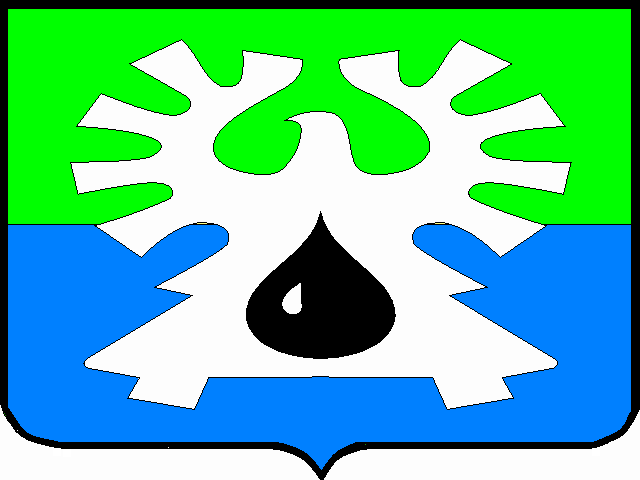 МУНИЦИПАЛЬНОЕ ОБРАЗОВАНИЕ ГОРОД УРАЙХанты- Мансийский автономный округ - ЮграМБУ «УПРАВЛЕНИЕ ОБРАЗОВАНИЯ»Муниципальное бюджетное дошкольное образовательное учреждениецентр развития ребенка - детский сад № 19 «Радость»628284, микрорайон 3, дом . Урай	  тел./факс (34676) 3-10-13Ханты-Мансийский автономный  округ-Югра,                         ОКПО 33583889       Тюменская область                                                                      ИНН 8606003903                                                                                                                               КПП 860601001Выписка из приказа      от  28.11.2012 г.                                                                                      № 304 Об утверждении предложений методического СоветаВ соответствии приказа МБДОУ детский сад №19 «Радость» от 14.11 2012г. № 297 и во исполнение предложений методического совета от  27.11.2012г.приказываю:5. Педагогам соблюдать требования учета реализации  основной общеобразовательной  программы дошкольного образования  МБДОУ центр развития ребенка детский сад №19 «Радость»:5.1. Заполнять  «Журнал учета реализации основной  общеобразовательной программы в группе в течение учебного года».5.2.Заполнять  «Журнал учёта индивидуальных консультаций для родителей в группе в течение учебного года».5.3. Заполнять  «Журнал  учета  индивидуальной  работы  с  детьми  в группе».6. Выстраивать вместе с родителями индивидуальную образовательную траекторию для каждого ребенка в соответствии журнала учета индивидуальной работы с детьми и родителями при освоении ООП ДО. 7. Педагогам проводить промежуточные и итоговые  результаты  освоения детьми  основной  общеобразовательной программы дошкольного образования     в течение учебного года.8. Контроль  за исполнением приказа оставляю за собой.                                     Заведующий МБДОУ         Т.Н. Сапунова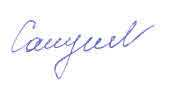        Гот. Корепина Г.А., зам. зав. по ВМР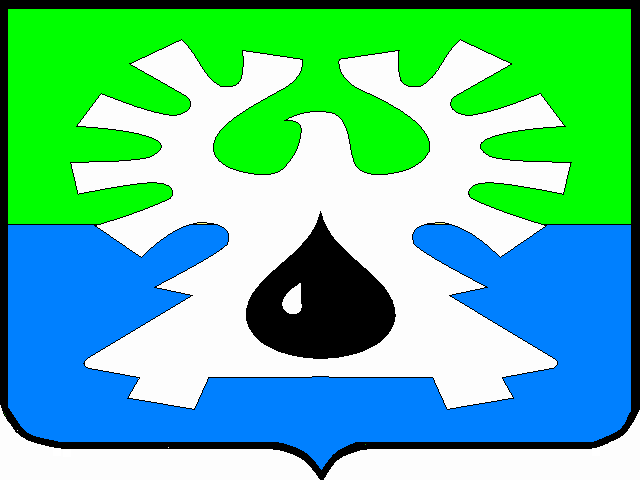 МУНИЦИПАЛЬНОЕ ОБРАЗОВАНИЕ ГОРОД УРАЙХанты- Мансийский автономный округ - ЮграАДМИНИСТРАЦИЯ ГОРОДА УРАЙУПРАВЛЕНИЕ ОБРАЗОВАНИЯМуниципальное бюджетное дошкольноеобразовательное учреждение«Детский сад № 19 «Радость»628284, микрорайон 3, дом . Урай	  тел./факс (34676) 3-10-13Ханты-Мансийский автономный округ-Югра,                         ОКПО 33583889       Тюменская область                                                                      ИНН 8606003903                                                                                                                                 КПП 860601001_____________________________________________________________________________Выписка из приказа от 11.06.2014 г.                                                                                                           №83Об утверждении решения педагогического совета  	В соответствии  приказа  МБДОУ  детский сад  № 19 «Радость» от  02.06.2014 г. № 75,  во исполнение  решения  педагогического  совета по теме  «Итоги модернизации основных проектных линий МБДОУ «Детский сад  № 19« Радость» за 2013 – 2014  учебный год в период введения  федеральных государственных образовательных стандартов»  от  03.06.2014 г.,приказываю:2. Одобрить  итоги результатов работы МБДОУ  детский сад № 19 «Радость» на хорошем уровне по итогам 2013- 2014 учебного года:  2.2.Организацию   инновационной  деятельности по темам:- в старших и подготовительных группах - формированию модели  организационно - психолого – педагогических условий социального партнёрства  семьи и дошкольного образовательного учреждения, способствующих развитию детей дошкольного возраста в режиме инновационной деятельности (воспитатель Соловьева М.Ю.). 4.  Контроль   за исполнением  приказа оставляю за собой.         Заведующий   МБДОУ         Т.Н. Сапунова                  Гот. Корепина  Г.А., зам. зав. по ВМР.